第一包：食堂常用设备第二包：食堂油烟净化系统设备名称规格需求                     数量商用四门冰箱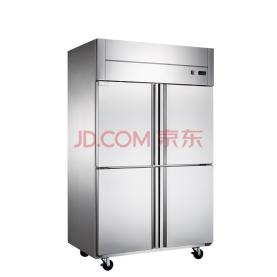 优质一级不锈钢制作，厚度大于等于1.0mm, 双机双温，铜管   —保温层聚氨脂一次性发泡，自动回归门； 一配不锈钢重力调节脚。额定电压：220V  功率：50Hz；制冷剂：冷冻（R404a) 冷藏（R134a)；温度：冷冻（低于-12度）冷藏（-2--8度）。容积：860L，正负5%产品尺寸（深x宽x高）mm：1210*710*1900，正负5%；10台煮面炉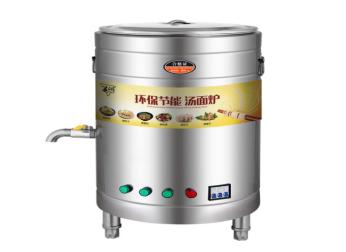 容量：100L                     外形尺寸：内/外直径：50/56cm，桶高85CM，桶深49CM，正负5%；                 保温厚度：3cm                     电热功率：9kw  电压：220V/380V；加热类型：电加热；整体采用优质304不锈钢材质，厚度大于等于1.0mm2台多眼电煮锅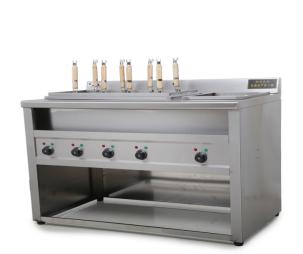 整体采用优质不锈钢材质，厚度大于等于1.0mm 电压：220V/50Hz  功率9kw                  加热方式：电加热式；每格配煮面不锈钢漏斗2台六眼煲仔电磁炉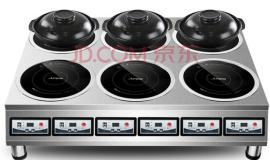 —炉面优质304不锈钢冷轧板制造；1、一体成型台面，IPX6标准防水设计，四面可直接喷淋；2、功率3.5KW*6/380V；3台土耳其烤肉机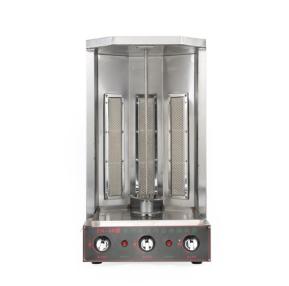 外形尺寸：710*560*1000mm，正负5%                        加热方式：电加热                  、额定电压：220V；额定功率：6000w温度范围：50-300℃；整体采用优质304不锈钢材质，厚度大于等于1.0mm 2台展示柜冰箱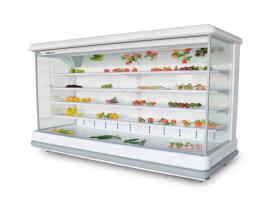 优质一级不锈钢制作，厚度大于等于1.0mm,，铜管   —保温层聚氨脂一次性发泡，自动回归门；前玻璃门采用3C钢化玻璃，整体美观。 总容量：950L（冷藏630L 冷冻320L），正负5%；                       耗电量：7.5kw/h ，正负5%；                额定电压：220V/50Hz             冷藏（1-12度） 冷冻（-2-12度）；外形尺寸：2000*800*1895mm，正负5%；一配不锈钢重力调节脚4台电炉式烧烤架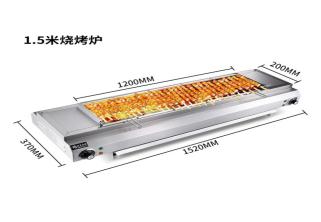 优质一级不锈钢制作，厚度大于等于1.0mm, 额定功率：8KW，正负5%；额定电压：220V；                      温度范围：50-300度                材质：不锈钢外形尺寸：920*330*190mm，烤网规格：790*200mm，正负5%；2台双眼大灶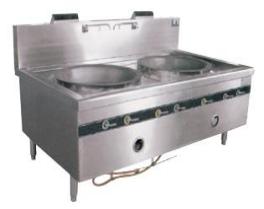 锅口直径：60和70CM各3台                   采用食品级304不锈钢冷轧板制造；                             台面厚度大于等于1.5mm，侧板、背板、前面板厚度大于等于1.0mm；底架为40×40×4mm角钢及4㎜钢板制作，两层防锈处理，炉脚以Φ60×1.5mm钢管，装调节脚；产品尺寸：2200*1200*800+450mm，正负5%；装配气阀、气管等部件，带长明火装置，带不锈钢水龙头+水缸；能源：天然气；综合热效率不得低于60%，干烟气中的CO（%，α=1）≤0.1（1000PPM）；                  风机功率：220V/0.37kw*2配2口锅；6台双眼广式灶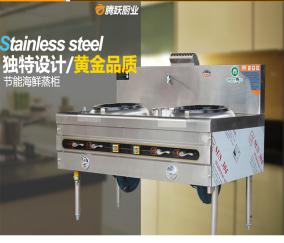 炉面优质不锈钢冷轧板制造；                 每个炉头配摇摆龙头，炒锅；                                灶面板材为304不锈钢厚度大于等于1.5mm，侧板、背板、前面板采用1.0mm不锈钢板，底架为40×40×4mm角钢及4㎜钢板制作，两层防锈处理；装配气阀、气管等部件，带长明火装置；                                 功率：250W/220V*2外形尺寸：2000*1000*800mm，正负5%；4台保鲜留样冰箱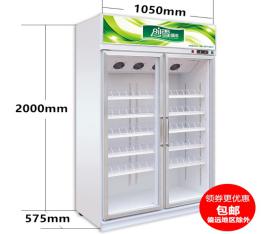 优质一级不锈钢制作，厚度大于等于1.0mm,，铜管   —保温层聚氨脂一次性发泡，自动回归门；前玻璃门采用3C钢化玻璃，整体美观。 制冷方式：风冷                        功率：450W                   温度：-2至5度；容积：大于650升；外形尺寸：1950*580*1200mm，正负5%，带门锁；6台燃气蒸汽发生器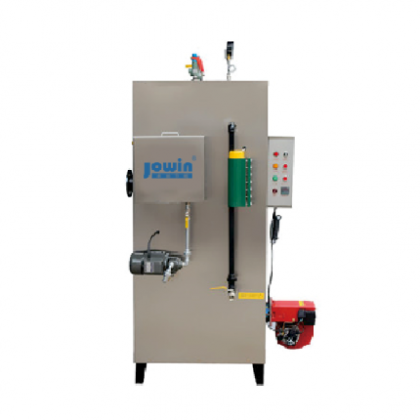 优质一级不锈钢制作，厚度大于等于1.2mm,，蒸汽量：120KG/H                    锅炉水容量：26L                额定蒸发量：120KG/H              工作压力：0.4-0.7Mpa,36KW/380V外形尺寸：800*650*1150mm，正负5%；消耗天然气：7.5m³/H，正负5%；配自动缺水、缺电保护，一键式电子打火启动，并配熄火保护装置5台电蒸汽发生器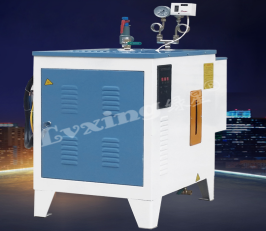 优质一级不锈钢制作，厚度大于等于1.2mm,额定功率：3KW                  额定蒸发量：4KG/H            额定压力：0.4Mpa；工作电压：220V；配自动缺水、缺电保护，智能化操作，安全使用。5台和面机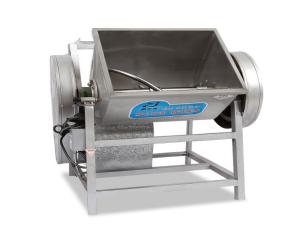 优质一级不锈钢制作，厚度大于等于1.2mm（全钢）,和面量：50KG                  功率：3KW；额定电压：220V/380V；容量：25L；外形尺寸：770*600*810mm，正负5%；                     效率：400KG/H2台压面机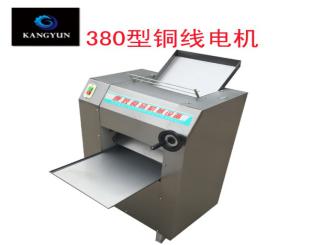 优质一级不锈钢制作，厚度大于等于1.2mm（全钢）压面转速：50-60r/min       额定电压：220V                    配用电机：1.5/2.2KW                压面厚度：0.5-2CM 生产能力：100-160KG/H；滚轴调整范围：1.5-23mm；      2台自助餐餐具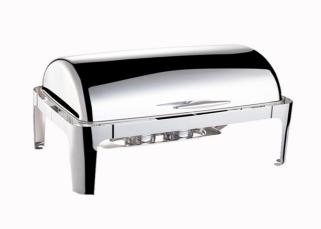 餐架尺寸：43CM*63CM*43CM 20组                               餐架尺寸：43CM*46CM*43CM 10组                            电子保温桶：容量10L-12L，功率 400W/220V，数量4个          304不锈钢材质4套蒸汽柜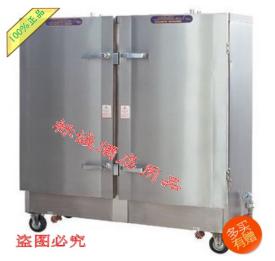 采用优质不锈钢发纹贴塑板制作，具有简洁美观的外型；全不锈钢内胆两种设计；耐热硬质聚胺脂整体发泡；硅胶耐高温密封圈；使箱体绝热性能良好；密封性能强；保温时间长;既耐用又经济。外壳架δ1.2mm;门把手采用铸铝弹力活动把手;轻巧快捷，内置自动加水装置及安全阀。规格：双开门24盘，1380*580*1460mm，正负5%；         加热方式：直通蒸汽配蒸盘20个；2台一体式豆浆机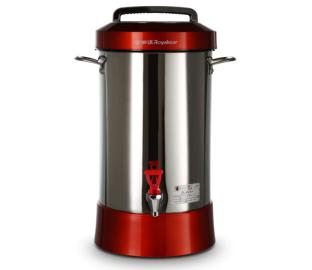 额定电压：220V/50Hz                              电机功率：800W                   额定容量：20L                      加热功率：2500W；外形尺寸：53*29（高*直径）2台密封玻璃留样瓶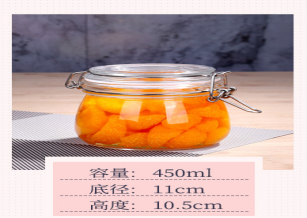 瓶底直径11CM                 瓶身高度10.5CM               耐高温，不易碎瓶盖带有密封圈和卡扣；2000个旋转火锅台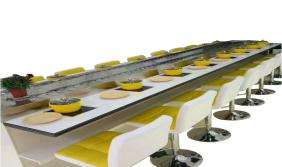 长度：以实地丈量为准；                           含内镶式电磁灶1.5KW/台、电磁专用锅；含有旋转传输带；40米设备名称规格需求                     数量三位一体油烟净化机组合风柜，采用旋风分离、过滤两级油烟净化。具有净化、消音、通风多项功能，各项指标满足环保要求。净化效率达到85%-95%。配有抽吸力极大的专用低噪声风机，可以满足任何复杂的通风系统。机组进行声学处理，噪声低。废油通过油管收集，无二次污染。除正常更换滤料外，无其他易损件，可长期安全可靠工作。风量30000m³/h。投标人需确保设备安装后能通过环评验收。1三位一体油烟净化机组合风柜，采用旋风分离、过滤两级油烟净化。具有净化、消音、通风多项功能，各项指标满足环保要求。净化效率达到85%-95%。配有抽吸力极大的专用低噪声风机，可以满足任何复杂的通风系统。机组进行声学处理，噪声低。废油通过油管收集，无二次污染。除正常更换滤料外，无其他易损件，可长期安全可靠工作。风量24000m³/h。投标人需确保设备安装后能通过环评验收。5